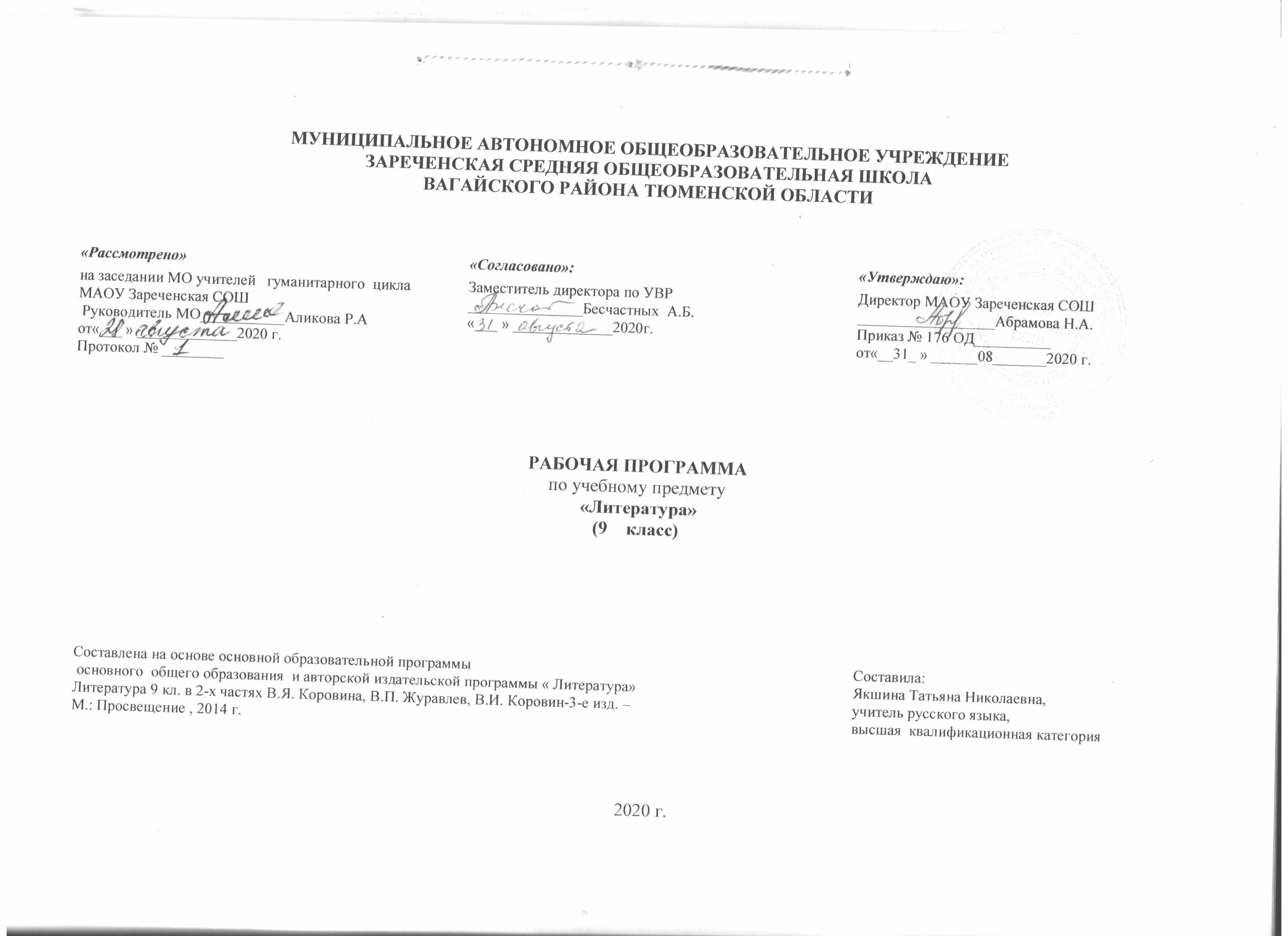                                       I. ПЛАНИРУЕМЫЕ РЕЗУЛЬТАТЫ ОСВОЕНИЯ УЧЕБНОГО ПРЕДМЕТА Личностные       ученик научится:                                                                                                                                                                                                                                                                                                                                                                                                                                                                                                                                                                                      - Оценивать собственную учебную деятельность: свои достижения, самостоятельность, инициативу, ответственность, причины неудач.                                                                 - Проявлять готовность к самообразованию.                                                                                                                                                                                                                   Ученик получит возможность научиться:                                                                                                                                                                                                                                               - Определять гуманистические, демократические и традиционные ценности многонационального российского общества.                                                                                   - Определять необходимость ответственности и долга перед Родиной.                                                                                                                                                                                 - Понимать ценность жизни во всех её проявлениях и необходимости ответственного, бережного отношения к ней.                                                                                                     - Осознавать значение семьи в жизни человека и общества, принимать ценности семейной жизни, уважительно и заботливо относиться к членам своей семьи.                                                                                                                                                                                                                                                      - Развить эстетическое сознание через освоение художественного наследия народов России и мира, через творческую деятельность эстетического характера.                                                                                                                                                                                                                                   Регулятивные        ученик научится:- Основам прогнозирования.Ученик получит возможность научиться:- Основам саморегуляции эмоциональных состояний.- Прилагать волевые усилия и преодолевать трудности и препятствия на пути достижения целей.Коммуникативные    ученик научится:                                                                                                                                                                                                                                                                                                                                                                                                                                                                                                                                               - Отображать в речи содержание совершаемых действий в форме громкой социализированной и внутренней речи.Ученик получит возможность научиться:- Устраивать эффективные групповые обсуждения и обеспечить обмен знаниями между членами группы для принятия эффективных совместных решений.- В совместной деятельности четко формулировать цели группы и позволить её участникам проявлять собственную энергию для достижения этих целей.Познавательные     ученик научится:- проводить сравнение, сериацию и классификацию изученных объектов по самостоятельно выделенным основаниям (критериям) при указании и без указания количества групп;- устанавливать причинно-следственные связи в изучаемом круге явлений;- понимать структуру построения рассуждения как связь простых суждений об объекте (явлении);- обобщать (самостоятельно выделять ряд или класс объектов);- подводить анализируемые объекты (явления) под понятия разного уровня обобщения (например: предложение, главные члены предложения, второстепенные члены; подлежащее, сказуемое);- проводить аналогии между изучаемым материалом и собственным опытом.- использовать знаково-символические средства, в т.ч. схемы (включая концептуальные) для решения учебных задач;Ученик получит возможность научиться:- осуществлять расширенный поиск информации в соответствии с заданиями учителя с использованием ресурсов библиотек и сети Интернет;- записывать, фиксировать информацию с помощью инструментов ИКТ;- создавать и преобразовывать схемы для решения учебных задач;- осознанно и произвольно строить сообщения в устной и письменной форме;- осуществлять выбор наиболее эффективных способов решения учебных задач в зависимости от конкретных условий;- осуществлять синтез как составление целого из частей, самостоятельно достраивая и восполняя недостающие компоненты;- осуществлять сравнение, сериацию и классификацию изученных объектов по самостоятельно выделенным основаниям (критериям);- строить логическое рассуждение, включающее установление причинно-следственных связей;Предметные  результаты:В результате изучения литературы к концу 9 класса ученик научится:•  понимать ключевые проблемы изученных произведений русского фольклора и фольклора других народов, древнерусской литературы, литературы XVIII в., русских писателей XIX—XX вв., литературы народов России и зарубежной литературы;•  понимать связь литературных произведений с эпохой их написания, выявлять заложенные в них вневременные, непреходящие нравственные ценности и их современное звучания;•  анализировать литературное произведение: определять его принадлежность к одному из литературных родов и жанров; понимать и формулировать тему, идею, нравственный пафос литературного произведения; характеризовать его героев, сопоставлять героев одного или нескольких произведений;•  определять в произведении элементы сюжета, композиции, изобразительно-выразительных средств языка, понимать их роли в раскрытии идейно-художественного содержания произведения (элементы филологического анализа); владеть элементарной литературоведческой терминологией при анализе литературного произведения;•  приобщаться к духовно-нравственным ценностям русской литературы и культуры, сопоставлять их с духовно-нравственными ценностями других народов;•   формулировать собственного отношения к произведениям литературы оценивать их;•  интерпретировать (в отдельных случаях) изученные литературные произведения;•  понимать авторскую позиции и свое отношение к ней;•  воспринимать  на слух литературные произведения разных жанров,•  пересказывать прозаические произведения или их отрывки с использованием образных средств русского языка и цитат из текста, отвечать на вопросы по прослушанному или прочитанному тексту, создавать устные монологические высказывания разного типа, вести диалог;•  писать изложения и сочинения на темы, связанные с тематикой, проблематикой изученных произведений; классные и домашние творческие работы; рефераты на литературные и общекультурные темы;•  понимать образной природы литературы как явления словесного искусства; эстетическое восприятие произведений литературы; формирование эстетического вкуса;•  понимать русское слово и  его эстетические функции, роль изобразительно-выразительных языковых средств в создании художественных образов литературных произведений.В результате изучения литературы ученик получит возможность научиться:видеть развитие мотива, темы в творчестве писателя, опираясь на опыт предшествующих классов;обнаруживать связь между героем литературного произведения и эпохой;---     видеть своеобразие решений общей проблемы писателями разных эпох;сопоставлять героев и сюжет разных произведений, находя сходство и отличие в авторской позиции;— выделять общие свойства произведений, объединенных жанром, и различать индивидуальные особенности писателя в пределах общего жанра;осмысливать роль художественной детали, её связь с другими деталями и текстом в целом;видеть конкретно-историческое и символическое значение литературных образов;находить эмоциональный лейтмотив и основную проблему произведения, мотивировать выбор жанра;сопоставлять жизненный материал и художественный сюжет произведения;выявлять конфликт и этапы его развития в драматическом произведении; сравнивать авторские позиции в пьесе с трактовкой роли актерами, режиссерской интерпретацией;редактировать свои сочинения и сочинения сверстников.Список произведений для заучивания наизусть.Слово о полку Игореве (Вступление или «Плач Ярославны»). М.В. Ломоносов. Вечерние размышления о Божием величие при случае великого северного сияния (отрывок). Г.Р. Державин. Властителям и судиям. Памятник. (на выбор).А.С. Грибоедов. Горе от ума (один из монологов Чацкого). А.С. Пушкин. К Чаадаеву. Анчар. Пророк. «Я вас любил…»«Евгений Онегин» (отрывок)М.Ю. Лермонтов. «И скучно и грустно…». «Родина». «Молитва». А.А. Блок. «Ветер принес издалека…», «Ушла. Но гиацинты ждали», «О доблестях, о подвигах, о славе…» (1 по выбору)С.А. Есенин. «Край ты мой заброшенный…», «Гой, ты, Русь моя родная…», «Разбуди меня завтра рано», «Отговорила роща золотая» ( 1по выбору)В.В. Маяковский. "Послушайте!"М.И. Цветаева. «Идешь на меня похожий…», «Мне нравится, что вы больны не мной…». Стихи о Москве. Стихи Блоку. Из циклов «Ахматовой», «Родина»                 (1 по выбору).Н.А. Заболоцкий. «Я не ищу гармонии в природе…», «Где-то в поле возле Магадана…». О красоте человеческих лиц. Можжевеловый куст. Завещание.              (1 по выбору).А.А. Ахматова. Сероглазый король. Молитва. «Не с теми я, кто бросил землю…»»Что ты бродишь, неприкаянный…», Муза, «И упало каменное слово…»                 (1 по выбору).А.Т. Твардовский. «Я убит подо Ржевом…» (отрывок)                            II.  СОДЕРЖАНИЕ УЧЕБНОГО ПРЕДМЕТАВведение.  Литература и ее роль в духовной жизни человека. ( 1 ч).                                                                                                                                                Шедевры родной литературы. Формирование потребности общения с искусством, возникновение и развитие творческой читательской самостоятельности. Теория литературы. Литература как искусство слова (углубление представлений).                                                                         Древнерусская литература.  (2 ч ). Богатство жанров литературы Древней Руси. Летописи как источник повествования. Слово о полку Игореве.                                                                                                                                                                                                 Литература XVIII века. (11 ч).        Идейно-художественное своеобразие литературы эпохи просвещения. Классицизм и его особенности. М.В. Ломоносов. Ода на день восшествия на всероссийский престол ея Величества государыни императрицы Елисаветы Петровны. 1747 года. Вечернее размышление о Божьем величестве при случае северного сияния. Г.Р. Державин. Ода к Фелице, Властителям и судиям, «Памятник»,                                  А.Н. Радищев «Путешествие из Петербурга в Москву» (обзор).      Сентиментализм. Н.М. Карамзин. Бедная Лиза.Литература XIX века (55 ч)Человек в его связи с национальной историей. Взаимодействие культур. Золотой век русской поэзии. В.А. Жуковский.Романтизм в русской литературе. Жуковский. А.С.Грибоедов. Горе от ума. А.С. Пушкин . «К морю», «Анчар», «К Чаадаеву», «На холмах Грузии», «Я вас любил...».  Сожжённое письмо… «Евгений Онегин».                                                                                                                                                                Реализм. М.Ю. Лермонтов. Ангел. Ужасная судьба отца и сына. Поэт. Нет, я не Байрон, я другой. Молитва. Парус… Дума. Нищий. Герой нашего времени. Н.В. Гоголь. Мёртвые души. И.С. Тургенев. Первая любовь. Ф.И. Тютчев. Как сладко дремлет сад тёмно-зелёный. День и ночь. Ещё томлюсь тоской. Она сидела на полу. А.А. Фет. Чудная картина. Я вдаль иду. Я был опять в саду твоём. Деревня. Н.А. Некрасов. Вчерашний день, часу в шестом. Л.Н. Толстой. Юность. А.Н. Островский «Бедность не порок»,  Ф.М. Достоевский «Белые ночи», А.П. Чехов. «Смерть чиновника».Литература XX века (28 ч)Русская литература 20 века: богатство поисков и направлений. Рождение новых жанров и стилей. Тема Родины и её судьбы. А.А Блок.  И.А. Бунин. «Темные аллеи». М. Горький. Мои университеты. А.А. Блок. Россия. Девушка пела в церковном хоре. С. Есенин. Отговорила роща золотая. Я покинул родимый дом. В.В. Маяковский. Послушайте. Прозаседавшиеся. А.А. Ахматова. «Сероглазый король», Песня последней встречи.                      М.И. Цветаева «Стихи о Москве»,  М.А. Булгаков. «Собачье сердце». И.А.Солженицын «Матренин двор», Б. Л. Пастернак,  М.А. Шолохов. Судьба человека»,  А.Т. Твардовский «Я убит подо Ржевом». Произведения различных направлений писателей конца 20 столетия. Богатство жанров, отразивших ВОВ в художественной литературе.                       В.П. Астафьев  «Царь-рыба».  В.Г. Распутин «Деньги для Марии».  А.В. Вампилов «Старший сын».  В.М. Шукшин «Ванька Тепляшин».Лирика последних десятилетий 20 века. Стихотворения и поэмы Н. Заболоцкого, Л. Мартынова, Н. Рубцова, Е. Евтушенко.Итоги. Пути развития литературы в 19-20 веках. Богатство тематики и жанровое своеобразие.Зарубежная литература (5ч). Катулл,  Данте Алигьери  «Божественная комедия» (обзор),  Шекспир «Гамлет», И. В. Гёте «Фауст»III. Распределение учебных часов по разделам программы   с учетом развивающих и контрольных уроков             Тематическое планирование с указанием количества часов , отводимых на освоение  каждой темы№ п/пНаименование разделаВсегочасовИз этих часовИз этих часов№ п/пНаименование разделаВсегочасовРазвивающие уроки: развития речи, практикумов, внекл. чтение т.п.Контрольных работ разных видов 1Введение. Литература и ее роль в духовной жизни человека.1──2Древнерусская литература2─13 Литература XVIII века.11114 Литература XIX века.55Литература первой трети XIX  века3734Литература второй трети XIX  века711Литература последней трети XIX  века103-5Русская литература XX века.28226Зарубежная литература53ИТОГО102139№п\п                                            ТемаКол-во  часов1Введение. Литература как искусство слова и ее роль в духовной жизни человека. Выявление уровня литературного развития учащихся.12Древнерусская литература: периодизация, богатство жанров. «Слово о полку Игореве» - величайший памятник древнерусской литературы. История открытия памятника. Русская история в «Слове…13«Слово…»  как высокохудожественное и патриотическое произведение. Образная система, пейзаж, влияние фольклора.14Контрольная практическая работа по произведению "Слово о полку Игореве15Классицизм в русском и мировом искусстве. Общая характеристика русской литературы XVIII века. Особенности русского классицизма16М.В. Ломоносов – реформатор русского языка и системы стихосложения. «Вечернее размышление о Божием величестве…». Особенности содержания и формы произведения.17М.В. Ломоносов «Ода на день восшествия на Всероссийский престол ея Величества государыни Императрицы Елизаветы Петровны (1747 года)». Жанр оды. Прославление родины, мира, науки и просвещения в произведениях М. В. Ломоносова.18Г.Р. Державин. Слово о поэте-философе. Идеи просвещения и гуманизма в лирике Г.Р. Державина. Обличение несправедливости в стихотворении «Властителям и судиям». Высокий слог и ораторские интонации стихотворения. 19Вн. чтен. Тема поэта и поэзии в лирике Державина. «Памятник». Оценка  в стихотворении собственного поэтического творчества. Мысль о бессмертии поэта. Традиции и новаторство в лирике Державина110А.Н.Радищев. «Путешествие из Петербурга в Москву» (Обзор)Критика крепостничества. Обличительный пафос произведения.111Н.М.Карамзин. Слово о писателе и историке. Понятие о сентиментализме. «Осень» как произведение сентиментализма. Знакомство с повестью «Бедная Лиза». 112«Бедная Лиза» как произведение сентиментализма. Внимание писателя к внутренней жизни человека. Утверждение  общечеловеческих ценностей. Новые черты русской литературы.113К/р №1Контрольный тест по древнерусской литературе и литературе XVIII века114"Золотой век" русской литературы. Общая характеристика русской и мировой литературы XIX века. Понятие о романтизме и реализме. Поэзия, проза и драматургия XIX века. Романтизм как одно из литературных направлений.115Романтическая лирика начала XIX века. Художесивенный мир В.А.Жуковского. (обзор). Элегия. («Море». «Невыразимое»).116В.А.Жуковский. «Светлана». Особенности жанра баллада. Нравственный мир героини баллады. Язык баллады: фольклорные мотивы, фантастика, образы-символы.117А.С. Грибоедов: личность и судьба драматурга. История создания комедии «Горе от ума»118А.С. Грибоедов. «Горе от ума». Жанровые особенности, композиции, сюжет.119Основной конфликт комедии А.С.Грибоедова.      «Век нынешний и век минувший…»Фамусовская Москва в комедии «Горе от ума».120 Система образов в комедии А.С. Грибоедова «Горе от ума». Чацкий и Молчалин. Чацкий и Софья121Особенности поэтического языка комедии. Смысл названия комедии122Критика о комедии. И.А. Гончаров. «Мильон терзаний123К/р №2.  Классное контрольное сочинение по комедии А.С. Грибоедова «Горе от ума»124К/р №2.  Классное контрольное сочинение по комедии А.С. Грибоедова «Горе от ума»125А.С. Пушкин: жизнь и творчество. Лицейская лирика. Дружба и друзья в творчестве Пушкина.126Лирика петербургского периода. «К Чаадаеву». Проблема свободы, служения Родине. Тема свободы и власти в лирике А.С.Пушкина. «К морю», «Анчар».127Любовь как гармония душ в интимной лирике А.С. Пушкина.  «На холмах Грузии лежит ночная мгла…», «Я вас любил: любовь ещё, быть может…». Адресаты любовной лирики поэта.128 Тема поэта и поэзии в лирике А.С. Пушкина. «Пророк», «Я памятник себе воздвиг нерукотворный…». Раздумья о смысле жизни, о поэзии. «Бесы» Обучение анализу одного стихотворения.129К/ р №3. Контрольная работа по романтической лирике начала XIX века, комедии "Горе от ума"  и лирике А.С.Пушкина130К/ р №3.Контрольная работа по романтической лирике начала XIX века, комедии "Горе от ума"  и лирике А.С.Пушкина131Роман А.С. Пушкина «Евгений Онегин». История создания.  Замысел и композиция романа. Сюжет. Жанр романа в стихах. Система образов. «Онегинская» строфа.132Типическое и индивидуальное в образах Онегина и Ленского. Трагические итоги жизненного пути133Татьяна Ларина – нравственный идеал Пушкина. Татьяна и Ольга134Эволюция взаимоотношений Татьяны и Онегина. Анализ двух писем135Автор как идейно-композиционный и лирический центр романа. Роль лирических отступлений136Пушкинская эпоха в романе «Евгений Онегин» как энциклопедия русской жизни. Реализм романа137Пушкинский роман в зеркале критики. К/Р №4 Подготовка к контрольному домашнему сочинению по роману А.С.Пушкина «Евгений Онегин»138ВН.чт. А.С.Пушкин. «Моцарт и Сальери». Проблема «гения и злодейства». Два типа мировосприятия персонажей трагедии. Их нравственные позиции и сфере творчества139М.Ю. Лермонтов. Жизнь и творчество. Мотивы вольности и одиночества в лирике М.Ю.Лермонтова. «Нет, я не Байрон, я другой…», «Молитва», «Парус», «И скучно, и грустно…»140Образ поэта-пророка в лирике М.Ю. Лермонтова. « Смерть поэта», «Пророк», «Я жить хочу! Хочу печали…», «Есть речи – значенье…»141Адресаты любовной лирики М.Ю. Лермонтова и послания к ним. «Нет, не тебя так пылко я люблю…», «Расстались мы, но твой портрет…», «Нищий»142Эпоха безвременья в лирике М.Ю.Лермонтова. «Дума», «Родина»«Предсказание». Тема России и ее своеобразие. Характер лирического героя его поэзии.143Эпоха безвременья в лирике М.Ю.Лермонтова. «Дума», «Родина»«Предсказание». Тема России и ее своеобразие. Характер лирического героя его поэзии.144М.Ю. Лермонтов. «Герой нашего времени».  Печорин как представитель «портрета поколения». Загадки образа Печорина в главах «Бэла» и «Максим Максимыч»145«Журнал Печорина» как средство самораскрытия его характера. Обучение анализу эпизода по гл. «Тамань»146"Журнал Печорина" как средство самораскрытия его характера. «Княжна Мери», «Фаталист»147Печорин в системе мужских образов романа. Дружба в жизни Печорина148Печорин в системе женских образов романа. Любовь в жизни Печорина149Споры о романтизме и реализме романа «Герой нашего времени». Поэзия М.Ю.Лермонтова и роман «Герой нашего времени» в оценке В.Г.Белинского. Подготовка к домашнему сочинению150Контрольная работа №5  по лирике М.Ю.Лермонтова, роману «Герой нашего времени»151Н.В. Гоголь: страницы жизни и творчества. Проблематика и поэтика первых сборников Н.В. Гоголя. «Мертвые души». Обзор содержания. Замысел, история создания, особенности жанра и композиции. Смысл названия поэмы.152 Система образов поэмы «Мертвые души». Р.Р. Обучение анализу эпизода. Чичиков у Манилова"153Система образов поэмы «Мертвые души». 154Образы города и городских чиновников в поэме «Мертвые души»155Чичиков как новый герой эпохи и как антигерой. Эволюция его образа в замысле поэмы156 «Мертвые души» - поэма  о величии России. Мертвые и живые души. Эволюция  образа автора. Соединение комического и лирического начал в поэме «Мертвые души» 157Поэма в оценках В.Г.Белинского. К/Р №6  Подготовка к  домашнему контрольному сочинению.158А.Н. Островский: страницы жизни и творчества.  «Бедность не порок». Особенности сюжета. Патриархальный мир в пьесе и угроза его распада.159Любовь в патриархальном мире и ее влияние на героев пьесы «Бедность не порок». Комедия как жанр драматургии160Ф.М. Достоевский: страницы жизни и творчества. Тип «петербургского мечтателя» в повести «Белые ночи» . Черты его внутреннего мира.161Тип «петербургского мечтателя» в повести «Белые ночи» . Черты его внутреннего мира.162Роль истории Настеньки в повести Ф.М. Достоевского «Белые ночи». Содержание и смысл «сентиментальности» в понимании Достоевского. Развитие понятия о повести.163Вн. чт. Л.Н. Толстой: страницы жизни и творчества. «Юность» как часть автобиографической трилогии. Обзор содержания. Формирование личности героя повести, его духовный конфликт с окружающей  средой и собственными недостатками и его преодоление164А.П. Чехов: страницы жизни и творчества. «Смерть чиновника». Эволюция образа «маленького человека» в русской литературе XIX века и чеховское отношение к нему. Боль и негодование автора165А.П.Чехов. «Тоска». Тема одиночества человека в мире. Образ многолюдного города и его роль в рассказе. Развитие представлений о жанровых особенностях рассказа166Классное сочинение-ответ на проблемный вопрос «В чем особенности изображения внутреннего мира героев русской литературы XIX века? (На примере произведений А.Н.Островского, Ф.М.Достоевского, Л.Н.Толстого и А.П.Чехова)». (По выбору учащихся.)167Вн.чт. Эмоциональное богатство русской поэзии Х1Хв. Беседа о стихах Н.А.Некрасова, Ф.И.Тютчева, А.А.Фета. Их стихотворения разных жанров. Развитие представления о жанрах лирических произведений168Русская литература XX века: многообразие жанров и направлений169И.А. Бунин: страницы жизни и творчества. «Темные аллеи». История любви Надежды и Николая Алексеевича. «Поэзия» и «проза» русской усадьбы170Мастерство И.А. Бунина в рассказе «Темные аллеи». Лиризм повествования171Русская поэзия «Серебряного века».172А.А. Блок. Страницы жизни. «Ветер - 7+1 принес издалека…», «О, весна без конца и краю…», «О, я хочу безумно жить…». Высокие идеалы и предчувствие перемен. Своеобразие лирических интонаций Блока. Образы и ритмы поэта.173А.А. Блок. Страницы жизни. «Ветер - 7+1 принес издалека…», «О, весна без конца и краю…», «О, я хочу безумно жить…». Высокие идеалы и предчувствие перемен. Своеобразие лирических интонаций Блока. Образы и ритмы поэта.174А.А. Блок. Страницы жизни. «Ветер - 7+1 принес издалека…», «О, весна без конца и краю…», «О, я хочу безумно жить…». Высокие идеалы и предчувствие перемен. Своеобразие лирических интонаций Блока. Образы и ритмы поэта.175А.А. Блок. Страницы жизни. «Ветер - 7+1 принес издалека…», «О, весна без конца и краю…», «О, я хочу безумно жить…». Высокие идеалы и предчувствие перемен. Своеобразие лирических интонаций Блока. Образы и ритмы поэта.176Размышления о жизни, любви, природе, предназначении человека в лирике С.А.Есенина177В.В. Маяковский: страницы жизни. «Послушайте!», «А вы могли бы?», «Люблю» (отрывок). Новаторство поэзии Маяковского. Своеобразие стиха, ритма, интонаций. Словотворчество поэзии.Маяковский о труде поэта178В.В. Маяковский: страницы жизни. «Послушайте!», «А вы могли бы?», «Люблю» (отрывок). Новаторство поэзии Маяковского. Своеобразие стиха, ритма, интонаций. Словотворчество поэзии.Маяковский о труде поэта179Р.Р. Письменный анализ одного из стихотворений поэтов Серебряного  века180М.А. Булгаков: страницы жизни и творчества. «Собачье сердце» как социально -философская сатира на современное общество. 181Поэтика Булгакова-сатирика. Гуманистическая позиция автора Смысл названия. Художественная условность, фантастика, сатира. Гротеск и их художественная роль в повести.182М.И. Цветаева: страницы жизни и творчества. Стихи о поэзии, о  любви, о жизни и смерти Особенности поэтики Цветаевой.183«Родина». Образ Родины в лирическом цикле М.И.Цветаевой «Стихи о Москве». Традиции и новаторство  в творческих поисках поэта.184А.А Ахматова: страницы жизни. Трагические интонации в любовной лирике.185  А.А. Ахматова. Слово о поэте и поэзии. Особенности поэтики. 186Вн. чт. Н.А. Заболоцкий. Слово о поэте. Тема гармонии с природой, любви и смерти в лирике поэта. Философский характер лирики Заболоцкого.187М.А. Шолохов: страницы жизни. «Судьба человека».Смысл названия рассказа. Судьба человека и судьба Родины.  Образ главного героя.188Особенности авторского повествования в  рассказе «Судьба человека. Композиция рассказа, автор и рассказчик, сказовая манера повествования. 189А.И.Солженицын. Слово о писателе. «Матренин двор». Картины послевоенной деревни. Образ рассказчика. Тема праведничества в рассказе.190Образ праведницы в рассказе «Матренин двор» Трагизм ее судьбы, Нравственный смысл рассказа-притчи.191Б.Л.Пастернак. Слово о поэте. Вечность и современность в стихах о природе и любви. Философская глубина лирики Пастернака.192А.Т. Твардовский: страницы жизни. Раздумья я о Родине и о природе в лирике поэта. Интонация и стиль стихотворений «Урожай», «Весенние строчки» . «Я убит подо Ржевом…».Проблемы интонации стихов о войне193«Музыка поэзии».Песни и романсы на стихи русских поэтов XIX и ХХ  веков. Защита проектов194«Музыка поэзии».Песни и романсы на стихи русских поэтов XIX и ХХ  веков. Защита проектов195Зачетное занятие по русской лирике ХХ века196Вн.чт. Античная лирика. Катулл. Слово о поэте. «Нет, ни одна средь женщин…», «Нет, не надейся приязнь служить…». Чувства и разум в любовной лирике поэта. Пушкин как переводчик Катулла («Мальчику»). Квинт Гораций. Фланк Слово о поэте. «К Мельпомене».197Данте Алигьери. Слово о поэте. «Божественная комедия» (фрагменты») Множественность смыслов поэмы и ее универсально-философский характер 198У.Шекспир. Слово о поэте. «Гамлет» (обзор с чтением отдельных сцен.)Гуманизм эпохи Возрождения. Общечеловеческое значение героев Шекспира. Одиночество Гамлета в его конфликте с реальным миром «расшатавшегося века»199Вн. чт.Трагизм любви Гамлета и Офелии. Философский характер традиции. Гамлет как вечный образ мировой литературы.1100И..В.Гете. Слово о поэте. «Фауст» (Обзор с чтением отдельных сцен.) Эпоха Просвещения. «Фауст» как философская трагедия. Противостояние добра и зла. Фауста и Мефистофеля. Поиски справедливости и смысла человеческой жизни.1101Итоговая контрольная работа1102Итоговая контрольная работа.1